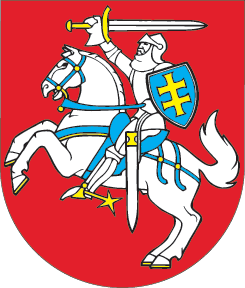 LIETUVOS RESPUBLIKOSIŠMOKŲ VAIKAMS ĮSTATYMO NR. I-621 9 STRAIPSNIO PAKEITIMOĮSTATYMAS2020 m. gruodžio 15 d. Nr. XIV-83Vilnius1 straipsnis. 9 straipsnio pakeitimasPakeisti 9 straipsnio 1 dalį ir ją išdėstyti taip:„1. Auginančiam vaiką vienam iš vaiko tėvų (ar turimam vieninteliam iš tėvų) (įtėvių) ar vaiko globėjui mokymosi ar studijų laikotarpiu ir 12 mėnesių po mokymosi ar studijų baigimo dienos, jeigu jis mokosi (mokėsi) pagal formaliojo profesinio mokymo programą (įskaitant ir profesinio mokymo įstaigose besimokančius pagal bendrojo ugdymo programą kartu su profesinio mokymo programa nuo mokymosi pagal profesinio mokymo programą pradžios iki jos pabaigos) ar studijuoja (studijavo) aukštojoje mokykloje pagal nuolatinės studijų formos programą arba doktorantūroje ar rezidentūroje (įskaitant ir akademinių atostogų dėl nėštumo ar vaiko priežiūros laikotarpį) ir jeigu pagal Lietuvos Respublikos ligos ir motinystės socialinio draudimo įstatymą jis neturi (neturėjo) teisės gauti vaiko priežiūros išmokos, skiriama 6 bazinių socialinių išmokų dydžio išmoka per mėnesį. Ši išmoka mokama nuo vaiko gimimo dienos, iki vaikui sukaks 2 metai.“2 straipsnis. Įstatymo įsigaliojimas ir taikymas1. Šis įstatymas įsigalioja 2021 m. sausio 1 d.2. Jeigu vaikas gimė iki šio įstatymo įsigaliojimo ir jam nėra sukakę 2 metai, išmoka besimokančio ar studijuojančio asmens vaiko priežiūrai vaiką auginančiam vienam iš vaiko tėvų (ar turimam vieninteliam iš tėvų) (įtėvių) ar vaiko globėjui skiriama ir mokama nuo šio įstatymo įsigaliojimo, iki vaikui sukaks 2 metai, jeigu asmuo atitinka Lietuvos Respublikos išmokų vaikams įstatymo 9 straipsnyje nustatytus reikalavimus.Skelbiu šį Lietuvos Respublikos Seimo priimtą įstatymą.Respublikos Prezidentas	Gitanas Nausėda